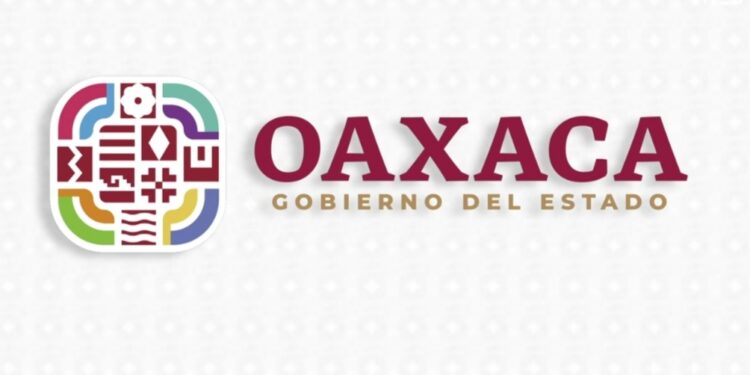 RELATORIA DE LA MESA TEMATICA DE SALUD PARA EL PLAN ESTATAL DE DESARROLLO 2022-2028En el Municipio de Teotitlan de Flores Magón, Oaxaca, siendo las 14:00 hrs. Del día 26 de enero del 2023, reunidos en las instalaciones de la Universidad de la cañada, sita en el Municipio de Miahuatlan de Porfirio Díaz; el T.S.C. Alfredo Cano Rodríguez, Coordinador de la mesa temática sectorial en materia de salud; Dr. Víctor Gerónimo Carrera en calidad de moderador; M.S.P. Víctor Jiménez Martínez, Director de Planeación y Desarrollo de los SSO. Así como autoridades y civiles de la región. Todos con el firme objetivo de participar en el proceso de trabajo y en respuesta a los compromisos establecidos en la Ley Estatal de Planeación sobre la elaboración y formulación del Plan Estatal de Desarrollo.1.- ASISTENCIA:Derivado de la convocatoria realizada para la participación en esta actividad, se presentaron Autoridades Municipales de los diferentes Municipios donde se cuenta con algún sistema operativo de salud dentro de la Región de la Cañada; contándose con un aforo de:26 Autoridades, entre Presidentes, Regidores y Agentes Municipales, 12 personas de población en general.Siendo un total 38 asistentes.2.- PRESENTACION DE LOS INTEGRANTES DE LA MESA DE SALUD.El T.S.C. Alfredo Cano Rodríguez, Coordinador de la Mesa Temática.EL Dr. Víctor Gerónimo Carrera; Moderador de la Mesa Temática.El C. Javier López Cartas. Relator de la Mesa Temática.3.- DESARROLLO DE LA REUNION:El moderador solicita a los presentes que con la finalidad de llevar un orden, las participaciones se hagan de manera ordenada y alzando la mano para su intervención. Posteriormente se realiza la exposición sobre la cobertura y estructura de Salud estatal en las diferentes regiones, aterrizando con la estructura de salud de la Cañada, dando a conocer que se cuenta con:44 Centros de Salud, 05 U.M. Oportunidades y 06 Caravanas de la Salud.Se les da a conocer lo que es una Unidad de Primer Nivel, Segundo Nivel y Tercer Nivel, así como la función que desempeñan cada una de ellas.Se les asesora sobre las acciones de prevención de enfermedades para una mejor calidad de vida, poniendo como ejemplo el tema de Cáncer de Próstata, Diarreas y Cáncer de la Mujer, posteriormente se procede a un ejercicio de preguntas y respuestas el cual fue nutrido y participativo.Los asistentes, uno a uno expuso la problemática de salud de sus poblaciones; por último, se reciben:8 Peticiones escritas.20 Peticiones formuladas en el Formato de Consulta Ciudadana para la elaboración del Plan Estatal de Desarrollo 2022-2028, de las cuales, 06 corresponden al IMSS, dentro de las que se destaca: peticiones de equipamientos, dotación de ambulancias, solicitud de personal médico de base, atención de calidad, peticiones de abasto de medicamentos y de ampliación de horario de servicios las 24 horas. 4.- CONCLUSIONES Y PROPUESTAS:1.- Se deberá fortalecer la atención de Calidad.2.- Contar con médicos en las Unidades donde hace falta.3.- Construcción de Unidades de Salud donde hace falta.                       T.S.C. Alfredo Cano Rodríguez                                                   Dr. Víctor Gerónimo Carrera                                     Coordinador                                                                                   Moderador